Pielikumā / Attached:Aizpildīto un parakstīto pieteikumu lūdzam sūtīt uz e-pastu / Please send the completed and signed Application to e-mail: bsc@inbox.com vai / or balticrailcert@gmail.com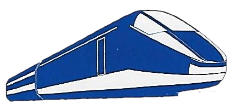 BALTIJAS SERTIFIKĀCIJAS CENTRS SIABrīvības gatve 224A, Rīga, LV-1039, Latvijas RepublikaVienotais reģistrācijas Nr. 40003955102Tālrunis:  +371 28383132, biroja tālrunis: +371 25100130E-pasts: bsc@inbox.com, balticrailcert@gmail.comInterneta vietne http://www.eurailexperts.comBaltic certification centre LLCBrivibas avenue 224A, Riga, LV-1039, Republic of LatviaSingle registration No. 40003955102Phone:  +371 28383132, office phone: +371 25100130E-mail: bsc@inbox.com, balticrailcert@gmail.comWebsite http://www.eurailexperts.comBaltic certification centre LLCBrivibas avenue 224A, Riga, LV-1039, Republic of LatviaSingle registration No. 40003955102Phone:  +371 28383132, office phone: +371 25100130E-mail: bsc@inbox.com, balticrailcert@gmail.comWebsite http://www.eurailexperts.comRitošā sastāva sertifikācija un ekspertīze / Rolling stock certification and expert reviewRitošā sastāva sertifikācija un ekspertīze / Rolling stock certification and expert reviewRitošā sastāva sertifikācija un ekspertīze / Rolling stock certification and expert reviewRitošā sastāva sertifikācija un ekspertīze / Rolling stock certification and expert reviewPieteikums / Applicationprodukcijas sertifikācijai / for product certificationPieteikums / Applicationprodukcijas sertifikācijai / for product certificationAizpilda sertifikācijas institūcijaTo be completed by the Certification AuthorityAizpilda sertifikācijas institūcijaTo be completed by the Certification AuthorityPieteikums / Applicationprodukcijas sertifikācijai / for product certificationPieteikums / Applicationprodukcijas sertifikācijai / for product certificationReģistrācijas Nr.Registration No.: Pieteikums / Applicationprodukcijas sertifikācijai / for product certificationPieteikums / Applicationprodukcijas sertifikācijai / for product certificationReģistrācijas datumsRegistration date:Pieteikums / Applicationprodukcijas sertifikācijai / for product certificationPieteikums / Applicationprodukcijas sertifikācijai / for product certificationReģistrāciju veica
Registration made by:Zemāk noradīto informāciju aizpilda pieteicējs / The information below is filled in by the ApplicantZemāk noradīto informāciju aizpilda pieteicējs / The information below is filled in by the ApplicantZemāk noradīto informāciju aizpilda pieteicējs / The information below is filled in by the ApplicantZemāk noradīto informāciju aizpilda pieteicējs / The information below is filled in by the Applicant1.0Informācija par pieteikumu / INFORMATION ON THE APPLICATIONInformācija par pieteikumu / INFORMATION ON THE APPLICATIONInformācija par pieteikumu / INFORMATION ON THE APPLICATION1.1.Numurs 
NumberNumurs 
Number1.2.Datums 
DateDatums 
Date1.3.Atbildīgā persona par aizpildīšanu / The person responsible for filling out the applicationAtbildīgā persona par aizpildīšanu / The person responsible for filling out the applicationAtbildīgā persona par aizpildīšanu / The person responsible for filling out the application--1.3.1.Vārds, uzvārds
Name, surname--1.3.2.Amats
Position--1.3.3.Tālrunis
Phone--1.3.4.e-pasts
emailZemāk noradīto informāciju aizpilda pieteicējs / The information below is filled in by the ApplicantZemāk noradīto informāciju aizpilda pieteicējs / The information below is filled in by the ApplicantZemāk noradīto informāciju aizpilda pieteicējs / The information below is filled in by the ApplicantZemāk noradīto informāciju aizpilda pieteicējs / The information below is filled in by the Applicant2.0Informācija par pieteicēju / Information about the applicantInformācija par pieteicēju / Information about the applicantInformācija par pieteicēju / Information about the applicant2.1.Pieteicējs ir
Applicant isPieteicējs ir
Applicant is Pilnvarotājs pārstāvis 
       Authorised representative2.1.Pieteicējs ir
Applicant isPieteicējs ir
Applicant is Ražotājs 
      Manufacturer2.1.Pieteicējs ir
Applicant isPieteicējs ir
Applicant is Produkcijas pasūtītājs
       Product Customer2.2.Nosaukums
NameNosaukums
Name2.3.Juridiskā adrese 
Legal addressJuridiskā adrese 
Legal address2.4.Faktiskā adrese 
Actual addressFaktiskā adrese 
Actual address2.5.Tālrunis 
PhoneTālrunis 
Phone2.6.e-pasts 
emaile-pasts 
email2.7.Interneta vietne 
WebsiteInterneta vietne 
Website2.8.Reģistrācijas numurs 
Registration numberReģistrācijas numurs 
Registration number2.9.PVN maksātāja numurs 
VAT numberPVN maksātāja numurs 
VAT number2.10.Vadītājs 
HeadVadītājs 
HeadVadītājs 
Head--2.10.1.Vārds, uzvārds 
Name, surname--2.10.2.Amats 
Position--2.10.3.Dokuments, saskaņā ar kuru nozīmēts 
The document under which appointed--2.10.4.Tālrunis 
Phone--2.10.5.e-pasts 
email2.11.Banka 
BankBanka 
BankBanka 
Bank--2.11.1.Nosaukums 
Name--2.11.2.SWIFT--2.11.3.Konta numurs 
Account number2.12.Kontaktpersona 
Contact personKontaktpersona 
Contact personKontaktpersona 
Contact person--2.12.1.Vārds, uzvārds 
Name, surname--2.12.2.Amats 
Position--2.12.3.Tālrunis 
Phone--2.12.4.e-pasts 
emailZemāk noradīto informāciju aizpilda pieteicējs / The information below is filled in by the ApplicantZemāk noradīto informāciju aizpilda pieteicējs / The information below is filled in by the ApplicantZemāk noradīto informāciju aizpilda pieteicējs / The information below is filled in by the ApplicantZemāk noradīto informāciju aizpilda pieteicējs / The information below is filled in by the Applicant3.0Informācija par ražotāju / MANUFACTURER INFORMATIONInformācija par ražotāju / MANUFACTURER INFORMATIONInformācija par ražotāju / MANUFACTURER INFORMATION3.1.Nosaukums 
NameNosaukums 
Name3.2.Juridiskā adrese 
Legal addressJuridiskā adrese 
Legal address3.3.Faktiskā adrese (-es) 
Actual address (-es)Faktiskā adrese (-es) 
Actual address (-es)3.4.Tālrunis 
PhoneTālrunis 
Phone3.5.e-pasts 
emaile-pasts 
email3.6.Interneta vietne 
WebsiteInterneta vietne 
Website3.7.Kontaktpersona 
Contact personKontaktpersona 
Contact personKontaktpersona 
Contact person--3.7.1.Vārds, uzvārds 
Name, surname--3.7.2.Amats 
Position--3.7.3.Tālrunis 
Phone--3.7.4.e-pasts 
emailPieteicējs aizpilda tikai laukus, kas attiecas uz produkciju / The Applicant fills only the fields related to the productPieteicējs aizpilda tikai laukus, kas attiecas uz produkciju / The Applicant fills only the fields related to the productPieteicējs aizpilda tikai laukus, kas attiecas uz produkciju / The Applicant fills only the fields related to the product4.0Sertificējamā produkcija / products to be certifiedSertificējamā produkcija / products to be certified4.1.SITS ritošā sastāva apakšsistēmas veidi / TSI rolling stock subsystem typesSITS ritošā sastāva apakšsistēmas veidi / TSI rolling stock subsystem types Pašgājēji dīzeļvilcieni       Self-propelling thermal trains Pašgājēji dīzeļvilcieni       Self-propelling thermal trains Pašgājēji elektrovilcieni       Self-propelling electric trains Dīzeļvilces vienības       Thermal traction units Dīzeļvilces vienības       Thermal traction units Elektrovilces vienības       Electric traction units Pasažieru vagoni       Passenger carriages Pasažieru vagoni       Passenger carriages Dzelzceļa infrastruktūras būvei un apkopei paredzētas mobilās iekārtas 
      Mobile railway infrastructure construction and maintenance equipment Kravas vagoni, kuru maksimālais ekspluatācijas ātrums ir 160 km/h vai mazāks un maksimālā ass slodze ir 25 t vai mazāka 
     Freight wagons with a maximum operating speed lower than or equal to 160 km/h and a maximum axle load lower than or equal to 25 t Kravas vagoni, kuru maksimālais ekspluatācijas ātrums ir 160 km/h vai mazāks un maksimālā ass slodze ir 25 t vai mazāka 
     Freight wagons with a maximum operating speed lower than or equal to 160 km/h and a maximum axle load lower than or equal to 25 t Kravas vagoni, kuru maksimālais ekspluatācijas ātrums ir 160 km/h vai mazāks un maksimālā ass slodze ir 25 t vai mazāka 
     Freight wagons with a maximum operating speed lower than or equal to 160 km/h and a maximum axle load lower than or equal to 25 t☐ Cits 
      Other☐ Cits 
      Other☐ Cits 
      Other Papildus informācija (ja nepieciešama) 
      Additional information (if any): Papildus informācija (ja nepieciešama) 
      Additional information (if any): Papildus informācija (ja nepieciešama) 
      Additional information (if any):Pieteicējs aizpilda tikai laukus, kas attiecas uz produkciju / The Applicant fills only the fields related to the productPieteicējs aizpilda tikai laukus, kas attiecas uz produkciju / The Applicant fills only the fields related to the productPieteicējs aizpilda tikai laukus, kas attiecas uz produkciju / The Applicant fills only the fields related to the product4.2.ritošā sastāva veidi pēc NNTR / TYPES OF ROLLING STOCK ACCORDING TO NNTRritošā sastāva veidi pēc NNTR / TYPES OF ROLLING STOCK ACCORDING TO NNTR Lokomotīves 
      Locomotives Lokomotīves 
      Locomotives Vagoni 
      Cars Motorvilcieni 
      Multiple units Motorvilcieni 
      Multiple units Motorvagoni 
      Power cars☐ Cits 
      Other☐ Cits 
      Other☐ Cits 
      Other Papildus informācija (ja nepieciešama) 
      Additional information (if any): Papildus informācija (ja nepieciešama) 
      Additional information (if any): Papildus informācija (ja nepieciešama) 
      Additional information (if any):Pieteicējs aizpilda tikai laukus, kas attiecas uz produkciju / The Applicant fills only the fields related to the productPieteicējs aizpilda tikai laukus, kas attiecas uz produkciju / The Applicant fills only the fields related to the productPieteicējs aizpilda tikai laukus, kas attiecas uz produkciju / The Applicant fills only the fields related to the product4.3.SITS ritošā sastāva SIK veidi / TSI rolling stock IC typesSITS ritošā sastāva SIK veidi / TSI rolling stock IC types4.3.1.LOC&PAS SITS / TSILOC&PAS SITS / TSI Automātiskā centra bufera sakabe       Automatic centre buffer coupler Automātiskā centra bufera sakabe       Automatic centre buffer coupler Neautomātiska (manuāla) gala sakabe        Manual end coupling Avārijas sakabes 
      Rescue couplers Avārijas sakabes 
      Rescue couplers Riteņi 
      Wheels Sliežu ceļa platuma automātiskas pārstatīšanas sistēmas 
      Automatic variable gauge systems Sliežu ceļa platuma automātiskas pārstatīšanas sistēmas 
      Automatic variable gauge systems RPA (Riteņu pretslīdēšanas aizsardzības) sistēma       WSP (wheel slide protection system) Galvenie lukturi 
      Head lamps Galvenie lukturi 
      Head lamps Gabarītlukturi 
      Marker lamps Aizmugurējie gabarītlukturi 
      Tail lamps Aizmugurējie gabarītlukturi 
      Tail lamps Taures signālierīces 
       Horns Pantogrāfs 
      Pantograph Pantogrāfs 
      Pantograph Ieliktņi 
      Contact strips Galvenais jaudas slēdzis 
      Main circuit breaker Galvenais jaudas slēdzis 
      Main circuit breaker Mašīnista sēdeklis 
      Driver's seat Tualešu iztukšošanas pieslēgums       Toilet discharge connection Tualešu iztukšošanas pieslēgums       Toilet discharge connection Pievada savienojums ūdenstvertnēm        Inlet connection for water tanks☐ Cits 
      Other☐ Cits 
      Other☐ Cits 
      Other Papildus informācija (ja nepieciešama) 
      Additional information (if any): Papildus informācija (ja nepieciešama) 
      Additional information (if any): Papildus informācija (ja nepieciešama) 
      Additional information (if any):Pieteicējs aizpilda tikai laukus, kas attiecas uz produkciju / The Applicant fills only the fields related to the productPieteicējs aizpilda tikai laukus, kas attiecas uz produkciju / The Applicant fills only the fields related to the productPieteicējs aizpilda tikai laukus, kas attiecas uz produkciju / The Applicant fills only the fields related to the product4.3.SITS ritošā sastāva SIK veidi / TSI rolling stock IC typesSITS ritošā sastāva SIK veidi / TSI rolling stock IC types4.3.2.PRM SITS / TSIPRM SITS / TSI Saskarne ar durvju vadības ierīci       Interface of the door control device Saskarne ar durvju vadības ierīci       Interface of the door control device Standarta un universālās tualetes: kopēji parametri       Standard and universal toilets: common parameters Standarta tualete 
      Standard toilet Standarta tualete 
      Standard toilet Universālā tualete 
      Universal toilet Bērnu pārtīšanas galdiņš        Baby nappy changing table Bērnu pārtīšanas galdiņš        Baby nappy changing table Saskarne ar ārkārtas izsaukuma ierīci       Interface of the call for aid device Iekšējie un ārējie displeji        Internal and external displays Iekšējie un ārējie displeji        Internal and external displays Iekāpšanas palīglīdzekļi: pārvietojamie pakāpieni un savienojošās platformas       Boarding aids: movable steps and bridging plates Iekāpšanas palīglīdzekļi: vagona uzbrauktuves       Boarding aids: on-board ramps Iekāpšanas palīglīdzekļi: vagona uzbrauktuves       Boarding aids: on-board ramps Iekāpšanas palīglīdzekļi: iebūvēti pacēlāji       Boarding aids: on-board lifts☐ Cits 
      Other☐ Cits 
      Other☐ Cits 
      Other Papildus informācija (ja nepieciešama) 
      Additional information (if any): Papildus informācija (ja nepieciešama) 
      Additional information (if any): Papildus informācija (ja nepieciešama) 
      Additional information (if any):Pieteicējs aizpilda tikai laukus, kas attiecas uz produkciju / The Applicant fills only the fields related to the productPieteicējs aizpilda tikai laukus, kas attiecas uz produkciju / The Applicant fills only the fields related to the productPieteicējs aizpilda tikai laukus, kas attiecas uz produkciju / The Applicant fills only the fields related to the product4.3.SITS ritošā sastāva SIK veidi / TSI rolling stock IC typesSITS ritošā sastāva SIK veidi / TSI rolling stock IC types4.3.3.WAG SITS / TSIWAG SITS / TSI Gaitas daļa 
      Running gear Gaitas daļa 
      Running gear Riteņpāris 
      Wheelset Ritenis 
      Wheel Ritenis 
      Wheel Ass 
      Axle Berzes elements riteņu velšanās loka bremzēm 
      Friction element for wheel tread brakes Berzes elements riteņu velšanās loka bremzēm 
      Friction element for wheel tread brakes Astes daļas signālierīce 
      Rear-end signal Sliežu ceļa platuma automātiskas pārstatīšanas sistēmas 
      Automatic variable gauge systems Sliežu ceļa platuma automātiskas pārstatīšanas sistēmas 
      Automatic variable gauge systems Cits 
       Other Papildus informācija (ja nepieciešama) 
       Additional information (if any): Papildus informācija (ja nepieciešama) 
       Additional information (if any): Papildus informācija (ja nepieciešama) 
       Additional information (if any):Pieteicējs aizpilda tikai laukus, kas attiecas uz produkciju / The Applicant fills only the fields related to the productPieteicējs aizpilda tikai laukus, kas attiecas uz produkciju / The Applicant fills only the fields related to the productPieteicējs aizpilda tikai laukus, kas attiecas uz produkciju / The Applicant fills only the fields related to the product4.4.ritošā sastāva komponenti pēc NNTR / ROLLING STOCK constituents ACCORDING to NNTRritošā sastāva komponenti pēc NNTR / ROLLING STOCK constituents ACCORDING to NNTR Autosakabe 
      Automatic coupling Autosakabe 
      Automatic coupling Ritenis 
      Wheel Riteņpāris 
      Wheelset Riteņpāris 
      Wheelset Ātruma indikācijas ierīce 
       Speed indication device Vadītāja uzraudzības sistēma 
      Driver supervision system Vadītāja uzraudzības sistēma 
      Driver supervision system Nav GSM-R radiosistēma 
      Non-GSM-R radio system Cits 
      Other Cits 
      Other Cits 
      Other Papildus informācija (ja nepieciešama) 
      Additional information (if any): Papildus informācija (ja nepieciešama) 
      Additional information (if any): Papildus informācija (ja nepieciešama) 
      Additional information (if any):Pieteicējs aizpilda tikai laukus, kas attiecas uz produkciju / The Applicant fills only the fields related to the productPieteicējs aizpilda tikai laukus, kas attiecas uz produkciju / The Applicant fills only the fields related to the productPieteicējs aizpilda tikai laukus, kas attiecas uz produkciju / The Applicant fills only the fields related to the product5.0produkcijas raksturojumi / CHARACTERISTICS OF THE PRODUCTprodukcijas raksturojumi / CHARACTERISTICS OF THE PRODUCTTips 
TypeSērija 
SerieModelis 
ModelKlase 
ClassSliežu platums 
Gauge, mmRūpnīcas numurs 
Manufacturer numberDzelzceļa numurs 
Railway numberSekciju skaits 
Number of sectionsRatiņu tips 
Bogie typeAsu skaits 
Number of axlesGabarīts 
Load gaugePārvada tips 
Transmission typeGarums, mm
Length, mmAugstums, mm
Height, mmPlatums, mm 
Width, mmSakabes veids 
Coupling typeMaksimālā masa, kg 
Maximum weight, kgMinimālā masa, kg 
Minimum weight, kgKravnesība, kg
Load capacity, kgAss slodze, kg 
Axle load, kgKonstruktīvais ātrums, km/h
Design speed, km/hBremžu tips 
Brake typeDīzeļdzinēja tips 
Type of engineDzinēja izmešu posms
Engine emissions stagePasažieru skaits 
Number of passengersCeltņa tips 
Crane typePantogrāfa tips 
Pantograph typeDarba spriegums 
Operating voltageEkspluatācijas posms 
Operational areaRažošanas datums 
Date of manufacturePieteicējs aizpilda tikai laukus, kas attiecas uz produkciju / The Applicant fills only the fields related to the productPieteicējs aizpilda tikai laukus, kas attiecas uz produkciju / The Applicant fills only the fields related to the productPieteicējs aizpilda tikai laukus, kas attiecas uz produkciju / The Applicant fills only the fields related to the product6.0produkcijas tehniskā dokumentācija / PRODUCT TECHNICAL DOCUMENTATIONprodukcijas tehniskā dokumentācija / PRODUCT TECHNICAL DOCUMENTATIONTehniskie noteikumi 
Technical RegulationsTehniskās specifikācijas 
Technical SpecificationsKonstruktordokumentācija 
Design documentationTehniskais apraksts 
Technical description Ekspluatācijas rokasgrāmata 
Operational manualTehniskās apkopes dokumentācija 
Maintenance documentationRažošanas tehniskais process 
Technical production processLūdzu veikt augstāk minētās produkcijas sertifikāciju pēc zemāk minētās sertifikācijas KARTĪBAS / Please certify the above-mentioned products according to the below-mentioned certification Procedure:Pieteicējs aizpilda tikai laukus, kas attiecas uz produkciju / The Applicant fills only the fields related to the productPieteicējs aizpilda tikai laukus, kas attiecas uz produkciju / The Applicant fills only the fields related to the productPieteicējs aizpilda tikai laukus, kas attiecas uz produkciju / The Applicant fills only the fields related to the productPieteicējs aizpilda tikai laukus, kas attiecas uz produkciju / The Applicant fills only the fields related to the productPieteicējs aizpilda tikai laukus, kas attiecas uz produkciju / The Applicant fills only the fields related to the productPieteicējs aizpilda tikai laukus, kas attiecas uz produkciju / The Applicant fills only the fields related to the productPieteicējs aizpilda tikai laukus, kas attiecas uz produkciju / The Applicant fills only the fields related to the productPieteicējs aizpilda tikai laukus, kas attiecas uz produkciju / The Applicant fills only the fields related to the productPieteicējs aizpilda tikai laukus, kas attiecas uz produkciju / The Applicant fills only the fields related to the productPieteicējs aizpilda tikai laukus, kas attiecas uz produkciju / The Applicant fills only the fields related to the product7.07.0sertifikācijas procedūra / CERTIFICATION PROCEDUREsertifikācijas procedūra / CERTIFICATION PROCEDUREsertifikācijas procedūra / CERTIFICATION PROCEDUREsertifikācijas procedūra / CERTIFICATION PROCEDUREsertifikācijas procedūra / CERTIFICATION PROCEDUREsertifikācijas procedūra / CERTIFICATION PROCEDUREsertifikācijas procedūra / CERTIFICATION PROCEDUREsertifikācijas procedūra / CERTIFICATION PROCEDUREVeids / TypeVeids / TypeVeids / TypeVeids / TypeVeids / TypeVeids / TypeVeids / TypeVeids / TypeVeids / TypeVeids / Type Pirmreizējā 
 Primary Pirmreizējā 
 Primary Pirmreizējā 
 Primary Pirmreizējā 
 Primary Pirmreizējā 
 Primary Atkārtota 
               Re-assessment Atkārtota 
               Re-assessment Atkārtota 
               Re-assessment Cits 
          Other Cits 
          OtherIEMESLS / REASONIEMESLS / REASONIEMESLS / REASONIEMESLS / REASONIEMESLS / REASONIEMESLS / REASONIEMESLS / REASONIEMESLS / REASONIEMESLS / REASONIEMESLS / REASON Būve
       Construction Būve
       Construction Būve
       Construction Būve
       Construction Modernizācija
       Modernization Modernizācija
       Modernization Atjaunošana
           Reconstruction Pārbūve
           Rebuilding Pārbūve
           Rebuilding Cits 
         OtherATTIECINĀTIE Normatīvie akti / APPLICABLE REGULATIONSATTIECINĀTIE Normatīvie akti / APPLICABLE REGULATIONSATTIECINĀTIE Normatīvie akti / APPLICABLE REGULATIONSATTIECINĀTIE Normatīvie akti / APPLICABLE REGULATIONSATTIECINĀTIE Normatīvie akti / APPLICABLE REGULATIONSATTIECINĀTIE Normatīvie akti / APPLICABLE REGULATIONSATTIECINĀTIE Normatīvie akti / APPLICABLE REGULATIONSATTIECINĀTIE Normatīvie akti / APPLICABLE REGULATIONSATTIECINĀTIE Normatīvie akti / APPLICABLE REGULATIONSATTIECINĀTIE Normatīvie akti / APPLICABLE REGULATIONS☐Latvijas Republikas 09.06.2020. Ministru kabineta noteikumi Nr.374 “Dzelzceļa savstarpējās izmantojamības noteikumi” 
Republic of Latvia Regulations of 09.06.2020 of Cabinet of Ministers No.374 „Railway Interoperability Rules”Latvijas Republikas 09.06.2020. Ministru kabineta noteikumi Nr.374 “Dzelzceļa savstarpējās izmantojamības noteikumi” 
Republic of Latvia Regulations of 09.06.2020 of Cabinet of Ministers No.374 „Railway Interoperability Rules”Latvijas Republikas 09.06.2020. Ministru kabineta noteikumi Nr.374 “Dzelzceļa savstarpējās izmantojamības noteikumi” 
Republic of Latvia Regulations of 09.06.2020 of Cabinet of Ministers No.374 „Railway Interoperability Rules”Latvijas Republikas 09.06.2020. Ministru kabineta noteikumi Nr.374 “Dzelzceļa savstarpējās izmantojamības noteikumi” 
Republic of Latvia Regulations of 09.06.2020 of Cabinet of Ministers No.374 „Railway Interoperability Rules”Latvijas Republikas 09.06.2020. Ministru kabineta noteikumi Nr.374 “Dzelzceļa savstarpējās izmantojamības noteikumi” 
Republic of Latvia Regulations of 09.06.2020 of Cabinet of Ministers No.374 „Railway Interoperability Rules”Latvijas Republikas 09.06.2020. Ministru kabineta noteikumi Nr.374 “Dzelzceļa savstarpējās izmantojamības noteikumi” 
Republic of Latvia Regulations of 09.06.2020 of Cabinet of Ministers No.374 „Railway Interoperability Rules”Latvijas Republikas 09.06.2020. Ministru kabineta noteikumi Nr.374 “Dzelzceļa savstarpējās izmantojamības noteikumi” 
Republic of Latvia Regulations of 09.06.2020 of Cabinet of Ministers No.374 „Railway Interoperability Rules”Latvijas Republikas 09.06.2020. Ministru kabineta noteikumi Nr.374 “Dzelzceļa savstarpējās izmantojamības noteikumi” 
Republic of Latvia Regulations of 09.06.2020 of Cabinet of Ministers No.374 „Railway Interoperability Rules”Latvijas Republikas 09.06.2020. Ministru kabineta noteikumi Nr.374 “Dzelzceļa savstarpējās izmantojamības noteikumi” 
Republic of Latvia Regulations of 09.06.2020 of Cabinet of Ministers No.374 „Railway Interoperability Rules”Eiropas Parlamenta un Padomes 11.05.2016. Direktīva (ES) 2016/797 par dzelzceļa sistēmas savstarpēju izmantojamību Eiropas Savienībā Directive (EU) 2016/797 of the European Parliament and of the Council of 11.05.2016 on the interoperability of the rail system within the European UnionEiropas Parlamenta un Padomes 11.05.2016. Direktīva (ES) 2016/797 par dzelzceļa sistēmas savstarpēju izmantojamību Eiropas Savienībā Directive (EU) 2016/797 of the European Parliament and of the Council of 11.05.2016 on the interoperability of the rail system within the European UnionEiropas Parlamenta un Padomes 11.05.2016. Direktīva (ES) 2016/797 par dzelzceļa sistēmas savstarpēju izmantojamību Eiropas Savienībā Directive (EU) 2016/797 of the European Parliament and of the Council of 11.05.2016 on the interoperability of the rail system within the European UnionEiropas Parlamenta un Padomes 11.05.2016. Direktīva (ES) 2016/797 par dzelzceļa sistēmas savstarpēju izmantojamību Eiropas Savienībā Directive (EU) 2016/797 of the European Parliament and of the Council of 11.05.2016 on the interoperability of the rail system within the European UnionEiropas Parlamenta un Padomes 11.05.2016. Direktīva (ES) 2016/797 par dzelzceļa sistēmas savstarpēju izmantojamību Eiropas Savienībā Directive (EU) 2016/797 of the European Parliament and of the Council of 11.05.2016 on the interoperability of the rail system within the European UnionEiropas Parlamenta un Padomes 11.05.2016. Direktīva (ES) 2016/797 par dzelzceļa sistēmas savstarpēju izmantojamību Eiropas Savienībā Directive (EU) 2016/797 of the European Parliament and of the Council of 11.05.2016 on the interoperability of the rail system within the European UnionEiropas Parlamenta un Padomes 11.05.2016. Direktīva (ES) 2016/797 par dzelzceļa sistēmas savstarpēju izmantojamību Eiropas Savienībā Directive (EU) 2016/797 of the European Parliament and of the Council of 11.05.2016 on the interoperability of the rail system within the European UnionEiropas Parlamenta un Padomes 11.05.2016. Direktīva (ES) 2016/797 par dzelzceļa sistēmas savstarpēju izmantojamību Eiropas Savienībā Directive (EU) 2016/797 of the European Parliament and of the Council of 11.05.2016 on the interoperability of the rail system within the European UnionEiropas Parlamenta un Padomes 11.05.2016. Direktīva (ES) 2016/797 par dzelzceļa sistēmas savstarpēju izmantojamību Eiropas Savienībā Directive (EU) 2016/797 of the European Parliament and of the Council of 11.05.2016 on the interoperability of the rail system within the European Union09.11.2010. Komisijas Lēmums (ES) 2010/713/ES par atbilstības novērtēšanas, piemērotības lietošanai novērtēšanas un EK verificēšanas procedūru moduļiem, kas lietojami savstarpējas izmantojamības tehniskajās specifikācijās, kuras pieņemtas saskaņā ar Eiropas Parlamenta un Padomes Direktīvu 2008/57/EK 
Commission Decision (EU) 2010/713/EU of 09.11.2010 on modules for the procedures for assessment of conformity, suitability for use and EC verification to be used in the technical specifications for interoperability adopted under Directive 2008/57/EC of the European Parliament and of the Council09.11.2010. Komisijas Lēmums (ES) 2010/713/ES par atbilstības novērtēšanas, piemērotības lietošanai novērtēšanas un EK verificēšanas procedūru moduļiem, kas lietojami savstarpējas izmantojamības tehniskajās specifikācijās, kuras pieņemtas saskaņā ar Eiropas Parlamenta un Padomes Direktīvu 2008/57/EK 
Commission Decision (EU) 2010/713/EU of 09.11.2010 on modules for the procedures for assessment of conformity, suitability for use and EC verification to be used in the technical specifications for interoperability adopted under Directive 2008/57/EC of the European Parliament and of the Council09.11.2010. Komisijas Lēmums (ES) 2010/713/ES par atbilstības novērtēšanas, piemērotības lietošanai novērtēšanas un EK verificēšanas procedūru moduļiem, kas lietojami savstarpējas izmantojamības tehniskajās specifikācijās, kuras pieņemtas saskaņā ar Eiropas Parlamenta un Padomes Direktīvu 2008/57/EK 
Commission Decision (EU) 2010/713/EU of 09.11.2010 on modules for the procedures for assessment of conformity, suitability for use and EC verification to be used in the technical specifications for interoperability adopted under Directive 2008/57/EC of the European Parliament and of the Council09.11.2010. Komisijas Lēmums (ES) 2010/713/ES par atbilstības novērtēšanas, piemērotības lietošanai novērtēšanas un EK verificēšanas procedūru moduļiem, kas lietojami savstarpējas izmantojamības tehniskajās specifikācijās, kuras pieņemtas saskaņā ar Eiropas Parlamenta un Padomes Direktīvu 2008/57/EK 
Commission Decision (EU) 2010/713/EU of 09.11.2010 on modules for the procedures for assessment of conformity, suitability for use and EC verification to be used in the technical specifications for interoperability adopted under Directive 2008/57/EC of the European Parliament and of the Council09.11.2010. Komisijas Lēmums (ES) 2010/713/ES par atbilstības novērtēšanas, piemērotības lietošanai novērtēšanas un EK verificēšanas procedūru moduļiem, kas lietojami savstarpējas izmantojamības tehniskajās specifikācijās, kuras pieņemtas saskaņā ar Eiropas Parlamenta un Padomes Direktīvu 2008/57/EK 
Commission Decision (EU) 2010/713/EU of 09.11.2010 on modules for the procedures for assessment of conformity, suitability for use and EC verification to be used in the technical specifications for interoperability adopted under Directive 2008/57/EC of the European Parliament and of the Council09.11.2010. Komisijas Lēmums (ES) 2010/713/ES par atbilstības novērtēšanas, piemērotības lietošanai novērtēšanas un EK verificēšanas procedūru moduļiem, kas lietojami savstarpējas izmantojamības tehniskajās specifikācijās, kuras pieņemtas saskaņā ar Eiropas Parlamenta un Padomes Direktīvu 2008/57/EK 
Commission Decision (EU) 2010/713/EU of 09.11.2010 on modules for the procedures for assessment of conformity, suitability for use and EC verification to be used in the technical specifications for interoperability adopted under Directive 2008/57/EC of the European Parliament and of the Council09.11.2010. Komisijas Lēmums (ES) 2010/713/ES par atbilstības novērtēšanas, piemērotības lietošanai novērtēšanas un EK verificēšanas procedūru moduļiem, kas lietojami savstarpējas izmantojamības tehniskajās specifikācijās, kuras pieņemtas saskaņā ar Eiropas Parlamenta un Padomes Direktīvu 2008/57/EK 
Commission Decision (EU) 2010/713/EU of 09.11.2010 on modules for the procedures for assessment of conformity, suitability for use and EC verification to be used in the technical specifications for interoperability adopted under Directive 2008/57/EC of the European Parliament and of the Council09.11.2010. Komisijas Lēmums (ES) 2010/713/ES par atbilstības novērtēšanas, piemērotības lietošanai novērtēšanas un EK verificēšanas procedūru moduļiem, kas lietojami savstarpējas izmantojamības tehniskajās specifikācijās, kuras pieņemtas saskaņā ar Eiropas Parlamenta un Padomes Direktīvu 2008/57/EK 
Commission Decision (EU) 2010/713/EU of 09.11.2010 on modules for the procedures for assessment of conformity, suitability for use and EC verification to be used in the technical specifications for interoperability adopted under Directive 2008/57/EC of the European Parliament and of the Council09.11.2010. Komisijas Lēmums (ES) 2010/713/ES par atbilstības novērtēšanas, piemērotības lietošanai novērtēšanas un EK verificēšanas procedūru moduļiem, kas lietojami savstarpējas izmantojamības tehniskajās specifikācijās, kuras pieņemtas saskaņā ar Eiropas Parlamenta un Padomes Direktīvu 2008/57/EK 
Commission Decision (EU) 2010/713/EU of 09.11.2010 on modules for the procedures for assessment of conformity, suitability for use and EC verification to be used in the technical specifications for interoperability adopted under Directive 2008/57/EC of the European Parliament and of the Council☐Citi 
Other:Citi 
Other:Citi 
Other:Citi 
Other:Citi 
Other:Citi 
Other:Citi 
Other:Citi 
Other:Citi 
Other:☐1.1.☐2.2.☐3.3.Pieteicējs aizpilda tikai laukus, kas attiecas uz produkciju / The Applicant fills only the fields related to the productPieteicējs aizpilda tikai laukus, kas attiecas uz produkciju / The Applicant fills only the fields related to the productPieteicējs aizpilda tikai laukus, kas attiecas uz produkciju / The Applicant fills only the fields related to the productPieteicējs aizpilda tikai laukus, kas attiecas uz produkciju / The Applicant fills only the fields related to the productPieteicējs aizpilda tikai laukus, kas attiecas uz produkciju / The Applicant fills only the fields related to the productPieteicējs aizpilda tikai laukus, kas attiecas uz produkciju / The Applicant fills only the fields related to the productPieteicējs aizpilda tikai laukus, kas attiecas uz produkciju / The Applicant fills only the fields related to the productPieteicējs aizpilda tikai laukus, kas attiecas uz produkciju / The Applicant fills only the fields related to the productTehniskās prasības un modulis / TECHNICAL REQUIREMENTS AND MODULETehniskās prasības un modulis / TECHNICAL REQUIREMENTS AND MODULETehniskās prasības un modulis / TECHNICAL REQUIREMENTS AND MODULETehniskās prasības un modulis / TECHNICAL REQUIREMENTS AND MODULETehniskās prasības un modulis / TECHNICAL REQUIREMENTS AND MODULETehniskās prasības un modulis / TECHNICAL REQUIREMENTS AND MODULETehniskās prasības un modulis / TECHNICAL REQUIREMENTS AND MODULETehniskās prasības un modulis / TECHNICAL REQUIREMENTS AND MODULELOC&PAS SITS / TSI СB CD CF SB SD SFPRM SITS / TSI СB CD CF SB SD SFWAG SITS / TSI СB CD CF SB SD SFNOI SITS / TSI------ SB SD SFSRT SITS / TSI------ SB SD SFLatvijas NNTRLatvian NNTR СB CD CF SB SD SFIgauņu NNTREstonian NNTR СB CD CF SB SD SFLietuvas NNTRLithuanian NNTR СB CD CF SB SD SFCiti 
Other СB CD CF SB SD SFPieteicējs aizpilda tikai laukus, kas attiecas uz produkciju / The Applicant fills only the fields related to the productPieteicējs aizpilda tikai laukus, kas attiecas uz produkciju / The Applicant fills only the fields related to the productPieteicējs aizpilda tikai laukus, kas attiecas uz produkciju / The Applicant fills only the fields related to the productPieteicējs aizpilda tikai laukus, kas attiecas uz produkciju / The Applicant fills only the fields related to the productPieteicējs aizpilda tikai laukus, kas attiecas uz produkciju / The Applicant fills only the fields related to the productPieteicējs aizpilda tikai laukus, kas attiecas uz produkciju / The Applicant fills only the fields related to the product8.0Papildus informācija par sertifikāciju / ADDITIONAL INFORMATION on certificationPapildus informācija par sertifikāciju / ADDITIONAL INFORMATION on certificationPapildus informācija par sertifikāciju / ADDITIONAL INFORMATION on certificationPapildus informācija par sertifikāciju / ADDITIONAL INFORMATION on certificationPapildus informācija par sertifikāciju / ADDITIONAL INFORMATION on certification8.1.Kad pilnā apjomā būs iesniegta tehniskā dokumentācijā saskaņā ar Komisijas Lēmumu (ES) 2010/713/ES? 
When will the technical documentation in full be submitted in accordance with Commission Decision (EU) 2010/713/EU?Kad pilnā apjomā būs iesniegta tehniskā dokumentācijā saskaņā ar Komisijas Lēmumu (ES) 2010/713/ES? 
When will the technical documentation in full be submitted in accordance with Commission Decision (EU) 2010/713/EU?Kad pilnā apjomā būs iesniegta tehniskā dokumentācijā saskaņā ar Komisijas Lēmumu (ES) 2010/713/ES? 
When will the technical documentation in full be submitted in accordance with Commission Decision (EU) 2010/713/EU?8.2.Vai KVS ražošanas procesā ir sertificēta? 
Is the QMS in the production process certified?Vai KVS ražošanas procesā ir sertificēta? 
Is the QMS in the production process certified?Vai KVS ražošanas procesā ir sertificēta? 
Is the QMS in the production process certified? Jā 
        Yes Nē 
      No8.3.Ja, KVS ir sertificēta, tad saskaņā ar kuru standartu? If QMS is certified, then in accordance with to which standard?Ja, KVS ir sertificēta, tad saskaņā ar kuru standartu? If QMS is certified, then in accordance with to which standard?Ja, KVS ir sertificēta, tad saskaņā ar kuru standartu? If QMS is certified, then in accordance with to which standard?8.4.Kad var veikt KVS ražošanas procesā vērtēšanu? When can an assessment of the QMS in the production process be carried out?Kad var veikt KVS ražošanas procesā vērtēšanu? When can an assessment of the QMS in the production process be carried out?Kad var veikt KVS ražošanas procesā vērtēšanu? When can an assessment of the QMS in the production process be carried out?8.5.Kad tiks izgatavots produkcijas reprezentatīvais paraugs testēšanai? When will the representative sample of the product be made for testing?Kad tiks izgatavots produkcijas reprezentatīvais paraugs testēšanai? When will the representative sample of the product be made for testing?Kad tiks izgatavots produkcijas reprezentatīvais paraugs testēšanai? When will the representative sample of the product be made for testing?8.6.Kur paredzēts veikt produkcijas testēšanu? Where is the product testing planned?Kur paredzēts veikt produkcijas testēšanu? Where is the product testing planned?Kur paredzēts veikt produkcijas testēšanu? Where is the product testing planned?8.7.Vai ir laboratorijas, kuras tiek uzskatītas par vispiemērotākām testēšanai?Are there laboratories that are considered best for testing?Vai ir laboratorijas, kuras tiek uzskatītas par vispiemērotākām testēšanai?Are there laboratories that are considered best for testing?Vai ir laboratorijas, kuras tiek uzskatītas par vispiemērotākām testēšanai?Are there laboratories that are considered best for testing? Jā 
         Yes Nē 
      No8.8.Ja ir vispiemērotākās laboratorijas testēšanai, tad nosauciet tās  If there are the best laboratories for testing, then name them:Ja ir vispiemērotākās laboratorijas testēšanai, tad nosauciet tās  If there are the best laboratories for testing, then name them:Ja ir vispiemērotākās laboratorijas testēšanai, tad nosauciet tās  If there are the best laboratories for testing, then name them:Ja ir vispiemērotākās laboratorijas testēšanai, tad nosauciet tās  If there are the best laboratories for testing, then name them:Ja ir vispiemērotākās laboratorijas testēšanai, tad nosauciet tās  If there are the best laboratories for testing, then name them:8.8.1.1.8.8.2.2.8.8.3.3.8.9.Kad būs iespējams veikt produkcijas parauga pārbaudi EK verificēšanas ietvaros? When will it be possible to check a product sample as part of EC verification?Kad būs iespējams veikt produkcijas parauga pārbaudi EK verificēšanas ietvaros? When will it be possible to check a product sample as part of EC verification?Kad būs iespējams veikt produkcijas parauga pārbaudi EK verificēšanas ietvaros? When will it be possible to check a product sample as part of EC verification?8.10.Kur būs iespējams veikt produkcijas parauga pārbaudi EK verificēšanas ietvaros? Where will it be possible to check the product sample as part of EC verification?Kur būs iespējams veikt produkcijas parauga pārbaudi EK verificēšanas ietvaros? Where will it be possible to check the product sample as part of EC verification?Kur būs iespējams veikt produkcijas parauga pārbaudi EK verificēšanas ietvaros? Where will it be possible to check the product sample as part of EC verification?8.11.Saskaņā ar kādam prasībām izstrādāta konstruktordokumentācija? According to what requirements is the design documentation developed?Saskaņā ar kādam prasībām izstrādāta konstruktordokumentācija? According to what requirements is the design documentation developed?Saskaņā ar kādam prasībām izstrādāta konstruktordokumentācija? According to what requirements is the design documentation developed?8.12.Vai ir produkcijas ražošanas procesi, kurus veic ārpakalpojumu sniedzēji? Are there production processes that are outsourced?Vai ir produkcijas ražošanas procesi, kurus veic ārpakalpojumu sniedzēji? Are there production processes that are outsourced?Vai ir produkcijas ražošanas procesi, kurus veic ārpakalpojumu sniedzēji? Are there production processes that are outsourced?8.13.Ja ir produkcijas ražošanas procesi, kurus veic ārpakalpojumu sniedzēji, tad nosauciet tos If there are production processes that are outsourcing, then name them:Ja ir produkcijas ražošanas procesi, kurus veic ārpakalpojumu sniedzēji, tad nosauciet tos If there are production processes that are outsourcing, then name them:Ja ir produkcijas ražošanas procesi, kurus veic ārpakalpojumu sniedzēji, tad nosauciet tos If there are production processes that are outsourcing, then name them:Ja ir produkcijas ražošanas procesi, kurus veic ārpakalpojumu sniedzēji, tad nosauciet tos If there are production processes that are outsourcing, then name them:Ja ir produkcijas ražošanas procesi, kurus veic ārpakalpojumu sniedzēji, tad nosauciet tos If there are production processes that are outsourcing, then name them:8.13.1.8.13.2.8.13.3.Zemāk noradīto informāciju aizpilda pieteicējs / The information below is filled in by the ApplicantZemāk noradīto informāciju aizpilda pieteicējs / The information below is filled in by the ApplicantZemāk noradīto informāciju aizpilda pieteicējs / The information below is filled in by the ApplicantZemāk noradīto informāciju aizpilda pieteicējs / The information below is filled in by the ApplicantZemāk noradīto informāciju aizpilda pieteicējs / The information below is filled in by the Applicant9.0informācija par dokumentāciju / information On documentationinformācija par dokumentāciju / information On documentationinformācija par dokumentāciju / information On documentationinformācija par dokumentāciju / information On documentation9.1.Līgumu vēlos noslēgt  I want to conclude an agreement: Latviešu valodā         In Latvian Angļu valodā        In English Krievu valodā
      In Russian9.2.Lēmumu par pieteikumu vēlos saņemt  I want to receive a Decision on the application: Latviešu valodā        In Latvian Angļu valodā        In English Krievu valodā
      In Russian9.3.Tehnisko failu vēlos saņemt  I want to receive the Technical File: Latviešu valodā         In Latvian Angļu valodā         In English Krievu valodā
      In Russian9.4.Sertifikātu (-us) vēlos saņemt  I want to receive the Certificate(-s): Latviešu valodā         In Latvian Angļu valodā         In English Krievu valodā
      In Russian9.5.Testēšanas pārskatus vēlos saņemt I want to receive Test reports: Latviešu valodā         In Latvian Angļu valodā         In English Krievu valodā
      In RussianAr šo apstiprinu, ka / I hereby confirm that:Zemāk noradīto informāciju aizpilda pieteicējs / The information below is filled in by the ApplicantZemāk noradīto informāciju aizpilda pieteicējs / The information below is filled in by the Applicant10.0Cita informācija / Other information☒Esmu informēts, ka akreditācijas sfērā sertifikācijas institūcija darbojas saskaņā ar Valsts aģentūras "Latvijas Nacionālais akreditācijas birojs" (LATAK) piešķirto akreditāciju pēc standarta EN ISO/IEC 17065 “Atbilstības novērtēšana. Prasības institūcijām, kas sertificē produktus, procesus un pakalpojumus” (EN ISO/IEC 17065) un ka, saskaņā ar Eiropas Akreditācijas kooperācijas Daudzpusējā atzīšanas līguma (EA MLA), minētā akreditācija tiek atzīta visās valstīs, kas ir parakstījušās šo līgumu (sīkāk skatīt interneta vietni https://european-accreditation.org/mutual-recognition/the-ea-mla/).I am informed that in the accreditation scope the Certification Authority operates in accordance with the accreditation granted by the State Agency "Latvian National Accreditation Bureau" (LATAK) accordance EN ISO/IEC 17065 “Conformity assessment - Requirements for bodies certifying products, processes and services” standard (EN ISO/IEC 17065) and that in accordance with the European Accreditation Cooperation Multilateral Recognition Agreement (EA MLA) this accreditation is recognized in all signatories countries, which signed this Agreement (more detailed see website https://european-accreditation.org/mutual-recognition/the-ea-mla/).☒Visa sniegta informācija ir patiesa un iesniegto dokumentu kopijas ir autentiskas to oriģināliem.All provided information is true and copies of submitted documents are authentic to their originals.☒Esmu iepazinies ar sertifikācijas noteikumiem, kas izriet no Noteikumiem Nr.374/Direktīvas 2016/797, tostarp ar LOC&PAS SITS un/vai PRM SITS un/vai WAG SITS un/vai NOI SITS un/vai Nacionālām tehniskām prasībām, kā arī atbilstības novērtēšanas moduļiem, kas minēti Lēmumā 2010/713/ES, to prasības man ir skaidras un, ja nepieciešams, es apņemos tās pildīt, tajā skaitā pēc sertifikācijas procesa beigām.I have read the certification rules arising from Regulation No.374/Directive 2016/797, including LOC & PAS TSI and/or PRM TSI and/or WAG TSI and/or NOI TSI and/or National Technical Rules, as well as the conformity assessment modules referred to in Decision 2010/713/EU, their requirements are clear to me and, if necessary, I undertake to fulfil them, including after the certification process.☒Esmu iepazinies ar izsniedzamo sertifikātu veidnēm, kas minētas 12.02.2019. Komisijas Īstenošanas Regulā (ES) 2019/250 par dzelzceļa savstarpējas izmantojamības komponentu un apakšsistēmu EK deklarāciju un sertifikātu veidnēm, par paraugu deklarācijai par atbilstību atļautajam dzelzceļa ritekļa tipam un par apakšsistēmu EK verifikācijas procedūrām saskaņā ar Eiropas Parlamenta un Padomes Direktīvu (ES) 2016/797, un ar ko atceļ Komisijas Regulu (ES) Nr.201/2011.I have read the templates for the Certificates to be issued, which are mentioned on Commission Implementing Regulation (EU) 2019/250 of 12.02.2019 on the templates for EC declarations and certificates for railway interoperability constituents and subsystems, on the model of declaration of conformity to an authorised railway vehicle type and on the EC verification procedures for subsystems in accordance with Directive (EU) 2016/797 of the European Parliament and of the Council and repealing Commission Regulation (EU) No.201/2011.☒Esmu informēts, ka laboratorijām, kas veic produkcijas testēšanu jābūt akreditētām saskaņā ar standarta 
EN ISO/IEC 17025 “Testēšanas un kalibrēšanas laboratoriju kompetences vispārīgās prasības” prasībām 
(EN ISO/IEC 17025), to akreditācijas sfērā jābūt testēšanas metodei saskaņā ar kuru laboratorija ir veikusi testēšanu un to testēšanas rezultātiem jābūt savstarpēji atzīstamiem saskaņā ar EA MLA.I am informed, that the laboratories, which fulfil product testing shall be accredited in accordance with the requirements of standard EN ISO/IEC 17025 "General requirements for the competence of testing and calibration laboratories" (EN ISO/IEC 17025), their accreditation scope shall include the test method according to which the laboratory has fulfilled the testing and their test results must be mutually recognized in accordance with the 
EA MLA.☒Esmu informēts, ka informācija par Eiropas Savienībā reģistrētiem apakšsistēmu veidu tipiem tiek apkopota apstiprināto ritekļu tipu Eiropas reģistrā (sīkāk skatīt interneta vietni https://eratv.era.europa.eu/Eratv/Home/List).I am informed, that information on types of subsystems registered in the European Union is collected in the European Register of Authorised Types of Vehicles (for details, see the website https://eratv.era.europa.eu/Eratv/Home/List).☒Esmu informēts, ka sertifikācijas institūcija informāciju par izsniegtajiem un apturētiem atbilstības sertifikātiem publicēs Eiropas Savienības Dzelzceļu aģentūras savstarpējas izmantojamības un drošības datubāzē (ERADIS).I am informed, that the Certification Authority will publish information on issued and suspended certificates of conformity in the European Railway Agency Database of Interoperability and Safety (ERADIS).☒Esmu informēts par to, ka ja tehniskā dokumentācija sertifikācijai, kas minēta Lēmumā 2010/713/ES, netiks iesniegta latviešu, angļu vai krievu valodās, tad sertifikācijas institūcija var pieprasīt to tulkojumu uz vienu no minētām valodām.I am informed, that if the technical documentation for Certification, which mentioned in Decision 2010/713/EU, will not be submitted in Latvian, English or Russian, then the Certification Authority can request its translation into one of mentioned languages.☒Esmu informēts, ka sertifikācijas institūcija neizsniedz atļauju ekspluatēt apakšsistēmu, to pieteicējam jāiegūst no Eiropas Savienības dalībvalsts dzelzceļa drošības iestādes (sīkāk skatīt interneta vietni https://www.era.europa.eu/agency/stakeholder-relations/national-safety-authorities_en) caur One-Stop Shop (OSS) sistēmu (sīkāk skatīt interneta vietni https://www.era.europa.eu/content/one-stop-shop-online_en), kas var ilgt līdz četriem mēnešiem.I am informed, that the Certification Authority  does not issue a permit to operate the subsystem, the Applicant shall obtain it from the European Union Member State railway safety authority (more detailed see website https://www.era.europa.eu/agency/stakeholder-relations/national-safety-authorities_en) through the One-Stop Shop (OSS) system (more detailed see website https://www.era.europa.eu/content/one-stop-shop-online_en), which can last up to four months.☒Šis vai analoģiskais pieteikums nav iesniegts citai sertifikācijas institūcijai.This or similar Application has not been submitted to another Certification Authority Zemāk noradīto informāciju aizpilda pieteicējs / The information below is filled in by the ApplicantZemāk noradīto informāciju aizpilda pieteicējs / The information below is filled in by the ApplicantCB modulis. EK tipa pārbaude / Module CB. EC-type examinationCB modulis. EK tipa pārbaude / Module CB. EC-type examinationBūves vai modernizācijas (atjaunošanas vai pārveidošanas) tehniskais uzdevums, tehniskie noteikumi un tehniskais projekts.Construction or modernization (reconstruction or rebuilding) technical task, Technical Regulations, and technical project.Savstarpējas izmantojamības komponenta vispārīgs apraksts.A general description of the interoperability constituent.Detaļu, montāžas mezglu, strāvas slēgumu u. tml. projekta skices, ražošanas rasējumi un shēmas.Conceptual design and manufacturing drawings and schemes of components, sub-assemblies, circuits, etc.Apraksti un skaidrojumi, kas nepieciešami, lai izprastu rasējumus un shēmas, kā arī savstarpējas izmantojamības komponenta darbību (tajā skaitā izmantošanas nosacījumus) un tehnisko apkopi.Descriptions and explanations necessary for the understanding of those drawings and schemes and the operation (including conditions for use) and maintenance of the interoperability constituent.Nosacījumi par savstarpējas izmantojamības komponenta iekļaušanu tā sistēmas vidē (mezglā, blokā, apakšsistēmā) un nosacījumi par tām vajadzīgajām saskarnēm.Conditions of integration of the interoperability constituent in its system environment (sub-assembly, assembly, subsystem) and the necessary interface conditions.To pilnībā vai daļēji piemērojamo harmonizēto standartu un/vai attiecīgo tehnisko specifikāciju saraksts, uz ko ir publicētas norādes Eiropas Savienības Oficiālajā Vēstnesī, un, ja harmonizētie standarti netiek piemēroti, to pieņemto risinājumu apraksti, kas izmantoti SITS prasību izpildei.A list of the harmonised standards and/or other relevant technical specifications the references of which have been published in the Official Journal of the European Union, applied in full or in part, and descriptions of the solutions adopted to meet the requirements of the TSI where those harmonised standards have not been applied.Veiktie konstrukcijas aprēķini, veiktie pārbaužu rezultāti utt.Results of design calculations made, examinations carried out, etc.Pārbaudes ziņojumi.
Test reports.Pierādījumi, kas apstiprina tehniskā projekta atbilstību.The supporting evidence for the adequacy of the technical design solution.Zemāk noradīto informāciju aizpilda pieteicējs / The information below is filled in by the ApplicantZemāk noradīto informāciju aizpilda pieteicējs / The information below is filled in by the ApplicantSB modulis. EK tipa pārbaude / Module SB. EC-type examinationSB modulis. EK tipa pārbaude / Module SB. EC-type examinationBūves vai modernizācijas (atjaunošanas vai pārveidošanas) tehniskais uzdevums, tehniskie noteikumi un tehniskais projekts.Construction or modernization (reconstruction or rebuilding) technical task, Technical Regulations, and technical project.Apakšsistēmā iekļauto savstarpējas izmantojamības komponentu uzskaitījumu, uz kuriem attiecas Eiropas specifikācijas (ietverot Eiropas standartus), kas ir vajadzīgas, lai panāktu savstarpēju izmantojamību Eiropas Savienības dzelzceļa sistēmā.The list of interoperability constituents incorporated into the subsystem, covered by the European specifications (including European standards), which are necessary to achieve interoperability within the rail system of the European Union.Dīzeļdzinēja EK tipa pārbaudes sertifikāts.EC engine type - examination certificate.Vispārīgs apraksts par apakšsistēmu, tās vispārējo projektu un uzbūvi.A general description of the subsystem, its overall design and structure.Dokumenti, kas vajadzīgi tehniskā faila sagatavošanai.Documents necessary for the compilation of the technical file.Atsevišķā dokumentācija ar SITS noteiktajiem datiem katram atbilstošajam reģistram.A separate file with the set of data required by the TSI(s) for each relevant register.EK starpposma verifikācijas apliecinājuma deklarācijas(-u) kopija, kas izdota apakšsistēmai, ja tāda ir.Copy of EC declaration(s) of intermediate statement of verification issued for the subsystem, if any.Vajadzīgie apraksti un skaidrojumi, lai izprastu apakšsistēmas darbību un tehnisko apkopi.Descriptions and explanations necessary for the understanding of the operation and maintenance of the subsystem.Nosacījumi par apakšsistēmas iekļaušanu tās sistēmas vidē un nepieciešamie saskarnes nosacījumi.Conditions of integration of the subsystem in its system environment and the necessary interface conditions.To pilnībā vai daļēji piemērojamo harmonizēto standartu un/vai attiecīgo tehnisko specifikāciju saraksts, uz ko ir publicētas norādes Eiropas Savienības Oficiālajā Vēstnesī, un, ja harmonizētie standarti netiek piemēroti, to pieņemto risinājumu apraksti, kas izmantoti SITS prasību izpildei.A list of the harmonised standards and/or other relevant technical specifications the references of which have been published in the Official Journal of the European Union, applied in full or in part, and descriptions of the solutions adopted to meet the requirements of the TSI where those harmonised standards have not been applied.Veiktie konstrukcijas aprēķini, veiktie pārbaužu rezultāti utt.Results of design calculations made, examinations carried out, etc.Testēšanas programma un ziņojumi.Test programme and reports.Apliecinājumi par atbilstību citiem no Līguma izrietošiem noteikumiem (tostarp sertifikāti, ja tādi ir).Evidence of conformity with other regulations deriving from the Treaty (including certificates, if any).Tehniskā dokumentācija par apakšsistēmas ražošanu un montāžu.Supporting documentation regarding the manufacture and the assembly of the subsystem.To ražotāju saraksts, kuri iesaistīti apakšsistēmas projektēšanā, ražošanā, montāžā un uzstādīšanā.A list of manufacturers involved in the subsystem’s design, manufacturing, assembly and installation.Apakšsistēmas lietošanas nosacījumi (ekspluatācijas laika vai nobraukuma ierobežojumi, pieļaujamais nodilums utt.).Conditions for use of the subsystem (restrictions of running time or distance, wear limits etc.).Tehniskās apkopes nosacījumi un tehniskā dokumentācija par apakšsistēmas apkopi.Conditions for maintenance and technical documentation on maintenance of the subsystem.Tehniskās prasības, kas jāņem vērā apakšsistēmas ražošanas, tehniskās apkopes vai ekspluatācijas laikā.Technical requirement that shall be taken into account during production, maintenance or operation of the subsystem.Visi pārējie atbilstošie tehniskie dati, kas apliecina, ka iepriekšējo pārbaudi vai testus salīdzināmos apstākļos sekmīgi īstenojušas kompetentas iestādes.All other appropriate technical evidence, which demonstrate that previous checking or tests have been successfully performed, under comparable conditions, by competent bodies.Cita informācija, ja to paredz attiecīgā SITS.Any further information, if required by the relevant TSI(s).Pierādījumi, kas apstiprina tehniskā projekta atbilstību.The supporting evidence for the adequacy of the technical design solution.Zemāk noradīto informāciju aizpilda pieteicējs / The information below is filled in by the ApplicantZemāk noradīto informāciju aizpilda pieteicējs / The information below is filled in by the ApplicantCD modulis. Atbilstība tipam, pamatojoties uz KVS ražošanas procesāModule CD. Conformity to type based on QMS of the production processCD modulis. Atbilstība tipam, pamatojoties uz KVS ražošanas procesāModule CD. Conformity to type based on QMS of the production processVisa informācija par paredzamo savstarpējas izmantojamības komponenta kategoriju.All relevant information for the interoperability constituent category envisaged.KVS dokumentācija.The documentation concerning the QMS.Apstiprinātā tipa tehniskā dokumentācija un EK tipa pārbaudes sertifikāta kopija.The technical documentation of the approved type and a copy of the EC-type examination certificate.Dati par kvalitāti, tādi kā pārbaudes ziņojumi un testu dati, kalibrēšanas dati, ziņojumi par attiecīgā personāla kvalifikāciju utt.The quality records, such as inspection reports and test data, calibration data, qualification reports on the personnel concerned, etc.Zemāk noradīto informāciju aizpilda pieteicējs / The information below is filled in by the ApplicantZemāk noradīto informāciju aizpilda pieteicējs / The information below is filled in by the ApplicantZemāk noradīto informāciju aizpilda pieteicējs / The information below is filled in by the ApplicantSD modulis. EK verificēšana, pamatojoties uz KVS ražošanas procesāModule SD. EC verification based on QMS of the production processSD modulis. EK verificēšana, pamatojoties uz KVS ražošanas procesāModule SD. EC verification based on QMS of the production processSD modulis. EK verificēšana, pamatojoties uz KVS ražošanas procesāModule SD. EC verification based on QMS of the production processProjekta vadības sadalījuma struktūra un katra iesaistītā līgumslēdzēja subjekta nosaukums un adrese.The breakdown structure of the project management and the name and address of each involved entity.Projekta vadības sadalījuma struktūra un katra iesaistītā līgumslēdzēja subjekta nosaukums un adrese.The breakdown structure of the project management and the name and address of each involved entity.Visa būtiskā informācija attiecībā uz paredzēto apakšsistēmu.All relevant information for the subsystem envisaged.Visa būtiskā informācija attiecībā uz paredzēto apakšsistēmu.All relevant information for the subsystem envisaged.KVS dokumentācija.The documentation concerning the QMS.KVS dokumentācija.The documentation concerning the QMS.EK starpposma verifikācijas apliecinājuma deklarācijas(-u) kopija, kas izdota apakšsistēmai, ja tāda ir.Copy of EC declaration(s) of intermediate statement of verification issued for the subsystem, if any.EK starpposma verifikācijas apliecinājuma deklarācijas(-u) kopija, kas izdota apakšsistēmai, ja tāda ir.Copy of EC declaration(s) of intermediate statement of verification issued for the subsystem, if any.Dati par kvalitāti, tādi kā pārbaudes ziņojumi un testu dati, kalibrēšanas dati, ziņojumi par attiecīgā personāla kvalifikāciju utt.The quality records, such as inspection reports and test data, calibration data, qualification reports on the personnel concerned, etc.Dati par kvalitāti, tādi kā pārbaudes ziņojumi un testu dati, kalibrēšanas dati, ziņojumi par attiecīgā personāla kvalifikāciju utt.The quality records, such as inspection reports and test data, calibration data, qualification reports on the personnel concerned, etc.Apstiprinātā tipa tehniskā dokumentācija un EK tipa pārbaudes sertifikāta kopijaThe technical documentation of the approved type and a copy of the EC-type examination certificate:Apstiprinātā tipa tehniskā dokumentācija un EK tipa pārbaudes sertifikāta kopijaThe technical documentation of the approved type and a copy of the EC-type examination certificate:--Vispārīgs apraksts par apakšsistēmu, tās vispārējo projektu un uzbūvi.A general description of the subsystem, its overall design and structure.--Dokumenti, kas vajadzīgi tehniskā faila sagatavošanai.Documents necessary for the compilation of the technical file.--Atsevišķā dokumentācija ar SITS noteiktajiem datiem katram atbilstošajam reģistram.A separate file with the set of data required by the TSI(s) for each relevant register.--To pilnībā vai daļēji piemērojamo harmonizēto standartu un/vai attiecīgo tehnisko specifikāciju saraksts, uz ko ir publicētas norādes Eiropas Savienības Oficiālajā Vēstnesī, un, ja harmonizētie standarti netiek piemēroti, to pieņemto risinājumu apraksti, kas izmantoti SITS prasību izpildei.A list of the harmonised standards and/or other relevant technical specifications the references of which have been published in the Official Journal of the European Union, applied in full or in part, and descriptions of the solutions adopted to meet the requirements of the TSI where those harmonised standards have not been applied.--Apakšsistēmas lietošanas nosacījumi (ekspluatācijas laika vai nobraukuma ierobežojumi, pieļaujamais nodilums utt.).Conditions for use of the subsystem (restrictions of running time or distance, wear limits etc.).--Vajadzīgie apraksti un skaidrojumi, lai izprastu apakšsistēmas darbību un tehnisko apkopi.Descriptions and explanations necessary for the understanding of the operation and maintenance of the subsystem.--Tehniskās apkopes nosacījumi un tehniskā dokumentācija par apakšsistēmas apkopi.Conditions for maintenance and technical documentation on maintenance of the subsystem.--Tehniskās prasības, kas jāņem vērā apakšsistēmas ražošanas, tehniskās apkopes vai ekspluatācijas laikā.Technical requirement that shall be taken into account during production, maintenance or operation of the subsystem.--Visi pārējie atbilstošie tehniskie dati, kas apliecina, ka iepriekšējo pārbaudi vai testus salīdzināmos apstākļos sekmīgi īstenojušas kompetentas iestādes.All other appropriate technical evidences, which demonstrate that previous checking or tests have been successfully performed, under comparable conditions, by competent bodies.--Nosacījumi par apakšsistēmas iekļaušanu tās sistēmas vidē un nepieciešamie saskarnes nosacījumi.Conditions of integration of the subsystem in its system environment and the necessary interface conditions.--Veiktie konstrukcijas aprēķini, veiktie pārbaužu rezultāti utt.Results of design calculations made, examinations carried out, etc.--Testēšanas rezultāti, ja tādi ir.Test reports, if any.--Dokumentācija par apakšsistēmas ražošanu un montāžu.Documentation regarding the manufacture and the assembly of the subsystem.--To ražotāju saraksts, kuri iesaistīti apakšsistēmas ražošanā, montāžā un uzstādīšanā.A list of manufacturers involved in the subsystem’s manufacturing, assembly and installation.--Pierādījumi, ka izgatavošanu un galīgo testēšanu nodrošina pieteikuma iesniedzēja KVS, un pierādījumi par tās efektivitāti.The demonstration, that the manufacturing and final testing are covered by QMS of the applicant and the evidence of its effectiveness.--Norāde par iestādi, kas ir atbildīga par KVS apstiprināšanu un uzraudzību.Indication of the body, responsible for the approval and surveillance of the QMS.--Apliecinājumi par atbilstību citiem no Līguma izrietošiem noteikumiem (tostarp sertifikāti, ja tādi ir).Evidence of conformity with other regulations deriving from the Treaty (including certificates, if any).--Cita informācija, ja to paredz attiecīgā SITS.Any further information, if required by the relevant TSI(s).Zemāk noradīto informāciju aizpilda pieteicējs / The information below is filled in by the ApplicantZemāk noradīto informāciju aizpilda pieteicējs / The information below is filled in by the ApplicantCF modulis. Atbilstība tipam, pamatojoties uz produkta verificēšanuModule CF. Conformity to type based on product verificationCF modulis. Atbilstība tipam, pamatojoties uz produkta verificēšanuModule CF. Conformity to type based on product verificationApstiprinātā tipa tehniskā dokumentācija un EK tipa pārbaudes sertifikāta kopija.The technical documentation of the approved type and a copy of the EC-type examination certificate.Zemāk noradīto informāciju aizpilda pieteicējs / The information below is filled in by the ApplicantZemāk noradīto informāciju aizpilda pieteicējs / The information below is filled in by the ApplicantZemāk noradīto informāciju aizpilda pieteicējs / The information below is filled in by the ApplicantSF modulis. EK verificēšana, pamatojoties uz produkta verificēšanuModule SF. EC verification based on product verificationSF modulis. EK verificēšana, pamatojoties uz produkta verificēšanuModule SF. EC verification based on product verificationSF modulis. EK verificēšana, pamatojoties uz produkta verificēšanuModule SF. EC verification based on product verificationApstiprinātā tipa tehniskā dokumentācija un EK tipa pārbaudes sertifikāta kopijaThe technical documentation of the approved type and a copy of the EC-type examination certificate:Apstiprinātā tipa tehniskā dokumentācija un EK tipa pārbaudes sertifikāta kopijaThe technical documentation of the approved type and a copy of the EC-type examination certificate:--Vispārīgs apraksts par apakšsistēmu, tās vispārējo projektu un uzbūvi.A general description of the subsystem, its overall design and structure.--Dokumenti, kas vajadzīgi tehniskā faila sagatavošanai.Documents necessary for the compilation of the technical file.--Atsevišķā dokumentācija ar SITS noteiktajiem datiem katram atbilstošajam reģistram.A separate file with the set of data required by the TSI(s) for each relevant register.--To pilnībā vai daļēji piemērojamo harmonizēto standartu un/vai attiecīgo tehnisko specifikāciju saraksts, uz ko ir publicētas norādes Eiropas Savienības Oficiālajā Vēstnesī, un, ja harmonizētie standarti netiek piemēroti, to pieņemto risinājumu apraksti, kas izmantoti SITS prasību izpildei.A list of the harmonised standards and/or other relevant technical specifications the references of which have been published in the Official Journal of the European Union, applied in full or in part, and descriptions of the solutions adopted to meet the requirements of the TSI where those harmonised standards have not been applied.--Apakšsistēmas lietošanas nosacījumi (ekspluatācijas laika vai nobraukuma ierobežojumi, pieļaujamais nodilums utt.).Conditions for use of the subsystem (restrictions of running time or distance, wear limits etc.).--Vajadzīgie apraksti un skaidrojumi, lai izprastu apakšsistēmas darbību un tehnisko apkopi.Descriptions and explanations necessary for the understanding of the operation and maintenance of the subsystem.--Tehniskās apkopes nosacījumi un tehniskā dokumentācija par apakšsistēmas apkopi.Conditions for maintenance and technical documentation on maintenance of the subsystem.--Tehniskās prasības, kas jāņem vērā apakšsistēmas ražošanas, tehniskās apkopes vai ekspluatācijas laikā.Technical requirement that shall be taken into account during production, maintenance or operation of the subsystem.--Visi pārējie atbilstošie tehniskie dati, kas apliecina, ka iepriekšējo pārbaudi vai testus salīdzināmos apstākļos sekmīgi īstenojušas kompetentas iestādes.All other appropriate technical evidences, which demonstrate that previous checking or tests have been successfully performed, under comparable conditions, by competent bodies.--Nosacījumi par apakšsistēmas iekļaušanu tās sistēmas vidē un nepieciešamie saskarnes nosacījumi.Conditions of integration of the subsystem in its system environment and the necessary interface conditions.--Apliecinājumi par atbilstību citiem no Līguma izrietošiem noteikumiem (tostarp sertifikāti, ja tādi ir).Evidence of conformity with other regulations deriving from the Treaty (including certificates, if any).--Veiktie konstrukcijas aprēķini, veiktie pārbaužu rezultāti utt.Results of design calculations made, examinations carried out, etc.--Testēšanas rezultāti, ja tādi ir.Test reports, if any.--Dokumentācija par apakšsistēmas ražošanu un montāžu.Documentation regarding the manufacture and the assembly of the subsystem.--To ražotāju saraksts, kuri iesaistīti apakšsistēmas projektēšanā, ražošanā, montāžā un uzstādīšanā.A list of manufacturers involved in the subsystem’s design, manufacturing, assembly, and installation.--Cita informācija, ja to paredz attiecīgā SITS.Any further information, if required by the relevant TSI(s).Zemāk noradīto informāciju aizpilda pieteicējs / The information below is filled in by the ApplicantPapildus informācija / ADDITIONAL information______________________________________________________________________________________________________________________________________________________________________________________________________________________________________________________________________________________________________________________________________________________________________________________________________________________________________________________________________________________________________________________________________________________________________________________________________Datums / Date:No pieteicēja puses On behalf of Applicant:_______________________________________Parakstīja / Signed by:Vārds, uzvārds / Name, surnameAmats /Position Pilnvara / Written authorization